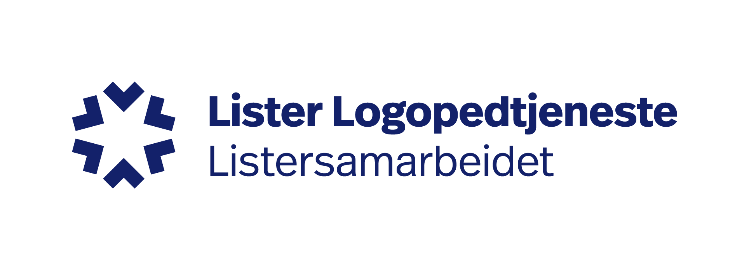 Søknaden sendes til: (gjelder alle kommuner)Jevnlig trening mellom logopedtimene er en forutsetningen for at logopedhjelpen skal ha effekt. Logopeden setter opp treningsopplegg tilpasset det enkelte barn, og veileder de voksne i hvordan de skal trene med barnet. Derfor er det viktig at de voksne møter til logopedtimene.Kryss av for hvorfor barnet trenger logoped? Årsak / vanske: 4. Morsmål: __  	   Tospråklig? __  	Språk: __              Botid i Norge, antall år?  __5. Er /Har barnet vært henvist PPT?     __ Ja  	__ Nei Kartlegging fra barnehage/skole skal vedlegges:  __  Tras  __  Språk 6-16  __      Annet: _                  _  Underskrift fra skole/barnehage Foresatte samtykker til: __ At nødvendig informasjon kan utveksles mellom barnehage/skole, PPT og logopedtjenesten..Dato: ……………………………….. Foresattes underskrift  :………………………………………………………………………………………………………………….  	  	:…………………………………………………………………………………………………………………. Legg gjerne ved eget ark med utfyllende opplysninger i saken.Versjon 1.4 06.07.22Lister LogopedtjenestePB 1004552 Farsund  Bostedskommune: Bostedskommune: Barnets navn: Personnummer: Adresse: Sted:Telefon: Mors navn: Telefon dagtid: Adresse: Sted:Mobil: Fars navn: Telefon dagtid: Adresse: Sted:Mobil: Skole/barnehage: Klasse/avdeling: Adresse:Sted:Tlf/mobil:Kontaktlærer / Pedagogisk leder: Kontaktlærer / Pedagogisk leder: Foresatte har ansvar for at barnet møter til logopedtreningen.Foresatte har ansvar for at barnet møter til logopedtreningen.Søknad etter ønske fra : Person ved barnehage/skole som kan kontaktes vedrørende logopedtreningenTlf/mobil:__ 1. Brudd i talerytmen (småbarnshakking / stamming) 1. Brudd i talerytmen (småbarnshakking / stamming) __ 2. Stemmevansker  Beskriv:__ 3. Språklydsfeil __ S - lyden  __ L – lyden__ R – lyden   	 __ G/K – lydene__ Andre (kommenter nedenfor) __ Andre (kommenter nedenfor)    6. Har det vært søkt om logopedhjelp tidligere?  __ Ja           __ Nei Dato: Utfylt av: Dato Underskrevet av rektor / styrer: 